ПРОЕКТ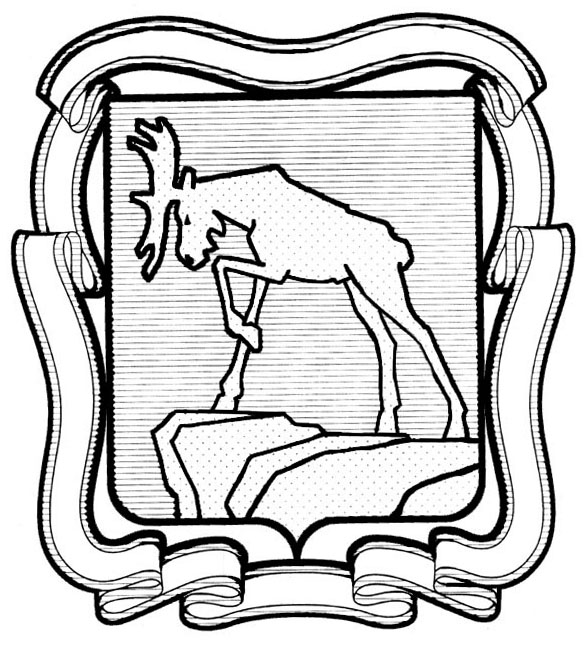 СОБРАНИЕ ДЕПУТАТОВ МИАССКОГО ГОРОДСКОГО ОКРУГА__________________ СЕССИЯпятого  созываРЕШЕНИЕот _____________ г. № ______Об утверждении отчета о выполнении прогнозного плана приватизации муниципального имуществав Миасском городском округе за период с 01.01.2019 г. по 31.12.2019 г. Рассмотрев предложение Главы Миасского городского округа Г.М. Тонких об утверждении отчета о выполнении прогнозного плана приватизации муниципального имущества в Миасском городском округе за период с 01.01.2019 г. по 31.12.2019 г., в соответствии с Федеральным законом от 21.12.2001 г. № 178-ФЗ "О приватизации государственного и муниципального имущества", Положением «О порядке управления и распоряжения имуществом, находящимся в собственности Миасского городского округа», утвержденным Решением Собрания депутатов Миасского городского округа от 24.12.2010 г. № 13, Положением «О порядке и условиях приватизации муниципального имущества Миасского городского округа», утвержденным Решением Собрания депутатов Миасского городского округа от 26.12.2011 г. № 7, учитывая рекомендации постоянной комиссии по вопросам экономической и бюджетной политики, руководствуясь Федеральным законом от 06.10.2003 г. № 131-ФЗ "Об общих принципах организации местного самоуправления в Российской Федерации" и Уставом Миасского городского округа, Собрание депутатов Миасского городского округа РЕШАЕТ:1. Утвердить отчет о выполнении прогнозного плана приватизации муниципального имущества в Миасском городском округе за период с      01.01.2019 г. по 31.12.2019 г. согласно приложению. 2. Настоящее Решение опубликовать в установленном порядке.3. Контроль исполнения настоящего Решения возложить на постоянную комиссию по вопросам экономической и бюджетной политики.Председатель Собрания депутатов					          Е.А. СтеповикМиасского городского округа 	Глава Миасского городского округа 							Г.М. ТонкихПриложение к РешениюСобрания депутатовМиасского городского округаот _______ г. № ___ОТЧЕТ О ВЫПОЛНЕНИИ ПРОГНОЗНОГО ПЛАНАПРИВАТИЗАЦИИ МУНИЦИПАЛЬНОГО ИМУЩЕСТВА В МИАССКОМ ГОРОДСКОМ ОКРУГЕ ЗА ПЕРИОД С 01.01.2019 г. по 31.12.2019 г. (далее - Отчет)В соответствии с Федеральным законом от 21.12.2001 г. № 178-ФЗ «О приватизации государственного и муниципального имущества», в рамках реализации прогнозного плана  приватизации муниципального имущества Миасского городского округа на период с 01.01.2019 г. по 31.12.2019 г., утвержденного Решением Собрания депутатов Миасского городского округа № 6 от 28.09.2018 г., планировалось приватизировать 12 объектов, из них 7 объектов недвижимого  имущества, 5 объектов транспортных средств. За период с 01.01.2019 г. по 31.12.2019 г. реализовано 2 объекта недвижимого имущества (2 нежилых помещения), запланированных к приватизации в данный период, а именно:и 5 объектов – транспортные средства, а именно:Общая сумма от реализации с торгов 7 объектов муниципального имущества за 2019 год составила 1 018 780 рублей. Муниципальное имущество, включенное в Прогнозный план приватизации на 2019 год и не реализованное в запланированный период, будет выставлено на торги в последующие периоды. №п/пНаименование имуществаАдресПлощадь (кв. м)Способ продажиИтоговая стоимость, с учетом НДС1.Нежилое помещение №8, назначение: нежилое, этаж: цокольный.г. Миасс, пр. Октября, д.10156,5без объявле-ния цены507 000 руб.2.Нежилое помещение, назначение: нежилое помещение, этаж: 1.г. Миасс, ул. Романенко, д.912,5 аукцион159 660 руб.ИТОГО:ИТОГО:ИТОГО:ИТОГО:ИТОГО:666 660 руб.№ п/пНаименование объектаРег. знакКраткая тех. характеристикаСпособ продажиИтоговая стоимость, с учетом НДС1.Трактор Т-401540 ХМ 74год выпуска: 1991 г., заводской № машины (рамы): 362837, двигатель №: 2791035, цвет: красный, мощность двигателя, кВт (л.с.): 37 (50), конструкционная масса, кг: 2465, габаритные размеры: 2190х3725х2350публич-ное предло-жение75 260 руб.2.Прицеп тракторный 2ПТС-4 1542 ХМ 74год выпуска: 1988 г., заводской № машины (рамы): 18839, цвет: коричневый, грузоподъемность 4000 кг, конструкционная масса, кг: 1750, габаритные размеры: 6255х2500х2500публич-ное предло-жение22 660 руб.3.Полуприцеп бортовой ЧМЗАП 9907 2АА 520 174 идентификационный номер (VIN): XТS990720V0000240, год выпуска: 1997г., шасси (рама) № V0000240, цвет кузова: синий.публич-ное предло-жение42 000 руб.4.ГАЗ 33021К337АА 74идентификационный номер (VIN): XТН330210S1537948, год выпуска: 1995г., модель, № двигателя 4026.10 0027617, шасси (рама) № 1537948, цвет кузова: синий.без объявле-ния цены31 200 руб.5.Самосвал 3518 на шасси АМУР-531310У224НМ 174идентификационный номер (VIN): X5Н35180А80000052, год выпуска: 2008г., модель, № двигателя 456.10 70082108, кузов № BY005270001230, шасси (рама) № Х9153131070015151, цвет кузова: синий.без объявле-ния цены181 000 руб.ИТОГО:ИТОГО:ИТОГО:ИТОГО:ИТОГО:352 120 руб.